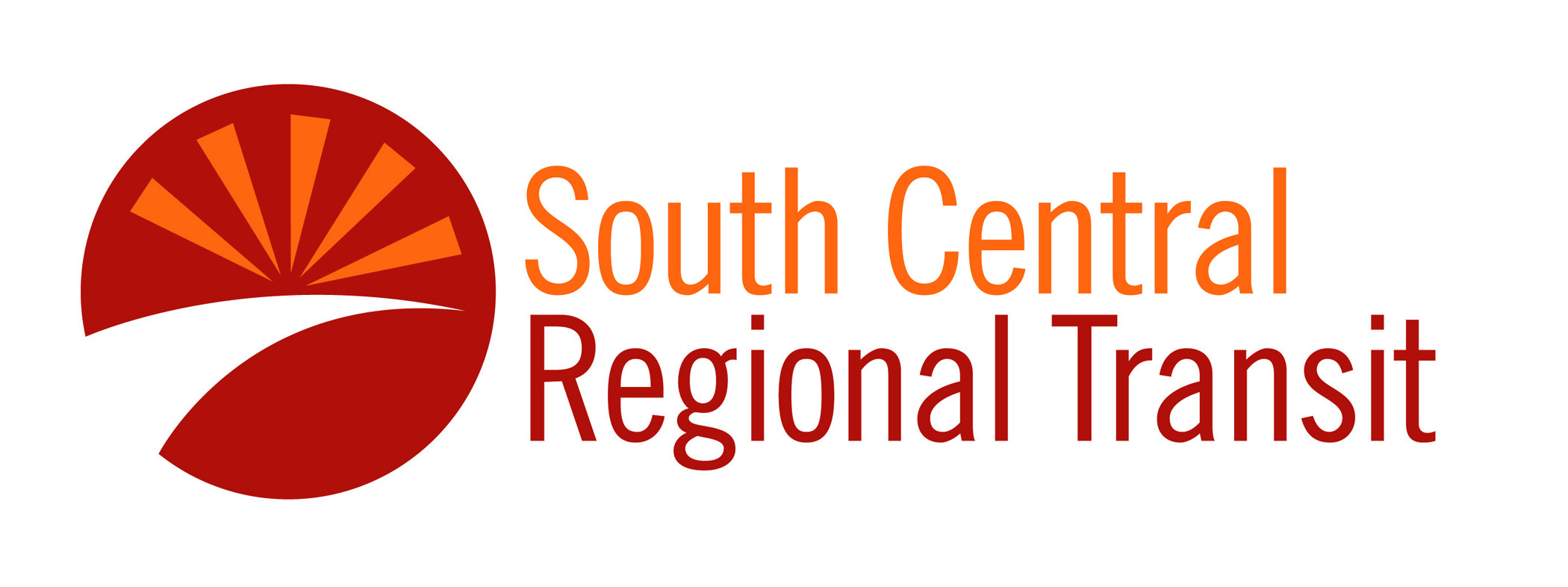 Holiday Bus Service Schedule: Thanksgiving, Christmas, and New Year’s DayMedia Inquiries Call: Elizabeth Smith at 575-323-1620 or 575-339-9878For Release: November 20st, 2020The South Central Regional Transit District will not operate transit service on these holidays.   This includes no service on Friday, the day after the Thanksgiving Holiday for the following bus routes:  Green, Red, Purple, Turquoise and Silver.  Service on the new Yellow bus route operating from Sunland Park to downtown El Paso will not operate on Thursday, November 26th.   Service on the Yellow bus route will resume bus service on Friday, Saturday and Sunday, November 27th, 28th and 29th.    SCRTD’S Customer Information Center will be closed Thursday, Thanksgiving Day, and Friday from 8 a.m. to 5 p.m.  The administrative offices, will be closed both Thanksgiving Day and the day after, Friday.

Schedule information can be found at the agency’s website at SCRTD.org,  or by calling 575-323-1620 or by going to Google Maps, and entering your location and travel request.   